Папа к зеркалу садится:- Мне постричься и побриться!Старый мастер все умеет:Сорок лет стрижет и бреет.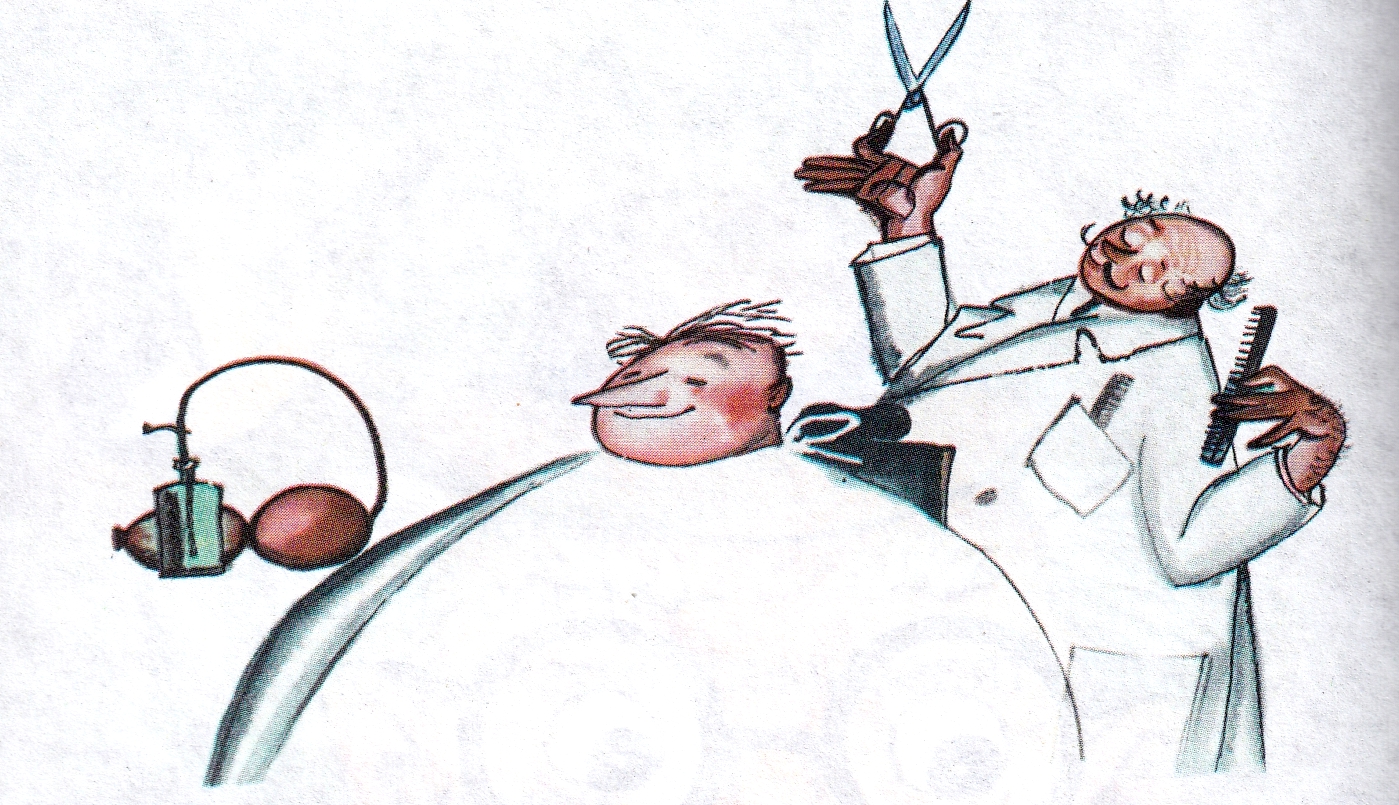 Он из маленького шкафаБыстро ножницы достал,Простыней укутал папу,Гребень взял,За кресло встал,Щелкнул ножницами звонко,Раз-другой взмахнул гребенкой,От затылка до висковВыстриг много волосков,Расчесал прямой пробор,Вынул бритвенный прибор.Зашипело в чашке мыло,Чтобы бритва чище брила;Фыркнул весело флаконС надписью: "Одеколон"...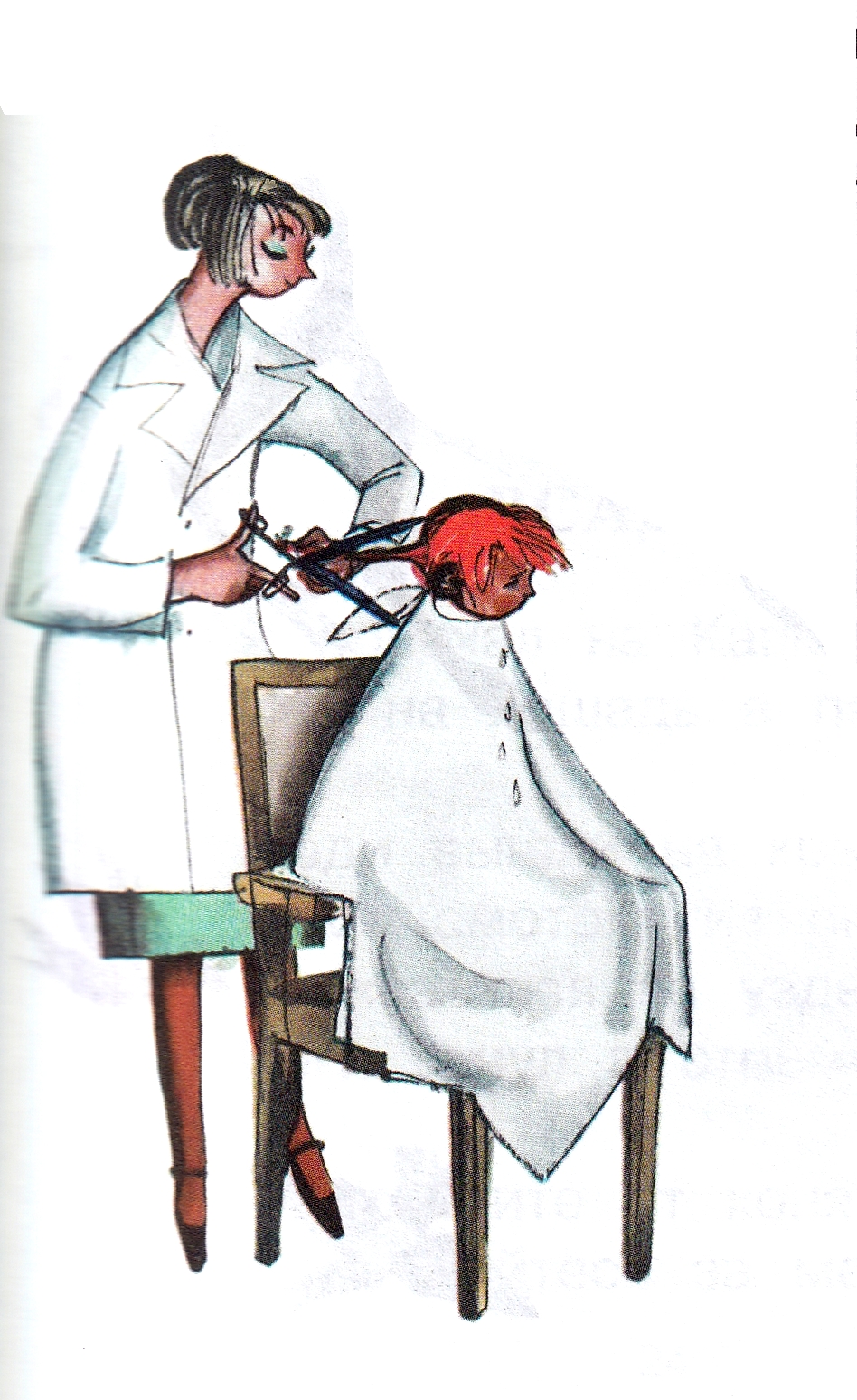 Рядом девочку стригут.Два ручья из глаз бегут.Плачет глупая девчонка,Слезы виснут на носуПарикмахер под гребенкуРежет рыжую косу.Если стричься решено,Плакать глупо и смешно!Иллюстрации: Ф.Лемкуль.